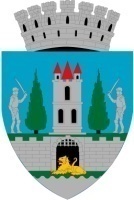 Kereskényi Gábor, primar al municipiului Satu Mare,În temeiul prevederilor art. 136 alin. (1) din Ordonanța de Urgență a Guvernului nr. 57/2019 privind Codul administrativ, cu modificările și completările ulterioare, îmi exprim inițiativa în promovarea unui proiect de hotărâre având ca obiect modificarea şi completarea HCL Nr. 119 din 25.04.2024 privind aprobarea documentației de avizare a lucrărilor de intervenție si a indicatorilor tehnico economici la obiectivul de investiţie: „REABILITARE PARC VASILE LUCACIU din Municipiul Satu Mare”, în susținerea căruia formulez prezentul,Referat de aprobarela proiectul de hotărâre privind modificarea şi completarea HCL nr. 119 din 25.04.2024 pentru aprobarea documentației în faza DALI şi a indicatorilor tehnico economici la obiectivul de investiţie: „REABILITARE PARC VASILE LUCACIU din Municipiul Satu Mare”,Primăria Municipiului Satu Mare intenționează să depună spre finanțare proiectul „REABILITARE PARC VASILE LUCACIU din Municipiul Satu Mare” prin Programul regional Nord Vest 2021 – 2027 – Regenerare urbană şi securitatea spaţiilor publice – Municipii reşedinţă de judeţ.Având în vedere Corrigendumul de modificare a Ghidului Solicitantului 481.A sunt necesare completări la cererea de finanţare, astfel modificându-se Devizul general şi implicit bugetul proiectului. INDICATORI TEHNICO-ECONOMICI PROPUȘI PRIN PROIECT :    Valoarea totală a investiției:	13.647.700,03  lei inclusiv TVA, din care:    Construcții-Montaj:  	         	6.761.461,00  lei inclusiv TVADURATA DE REALIZARE A  INVESTIȚIEI: 	18 luni 	din care:	6 luni proiectare			12 luni execuțieFaţă de cele prezentate mai sus, raportat la prevederile art. 129 alin. (2) lit. b) coroborat cu prevederile alin. (4) lit. d) din O.U.G. nr. 57/2019 privind Codul administrativ, cu modificările și completările ulterioare, potrivit cărora consiliul local, potrivit competențelor sale şi în condiţiile legii aprobă documentații tehnico-economice pentru lucrările de investiții de interes local propun spre dezbatere şi aprobare Consiliului Local Satu Mare, proiectul de hotărâre în forma prezentată de executiv.INIŢIATOR PROIECT:PRIMARKereskényi Gábor